Pakri cliff – landmark of PaldiskiPakri cliff at the end of the Pakri cape is unique. The cliff is not as high as it is at Ontika (56 m), mounding to 24 metres, but this is the only place on the Estonian mainland coast where the cliff rises directly from the sea. Therefore, the cliff is exposed to constant coastal erosion. Pakri Landscape Reserve has been established on the Pakri Peninsula to protect this unique area, including its species-rich alvar communities growing on the limestone plateau and nesting habitat of a small population of black guillemot not found anywhere else in Estonia. The landscape reserve also encompasses Pakri Islands – Suur-Pakri and Väike-Pakri. Boat trips to Pakri Islands are organized. Visitors should be cautious while walking near coastal cliff due to the risk of cliff collapses.Source: NORTH ESTONIAN NATURE TOURISM GUIDE.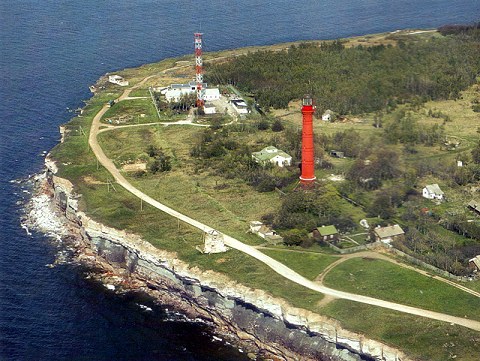 